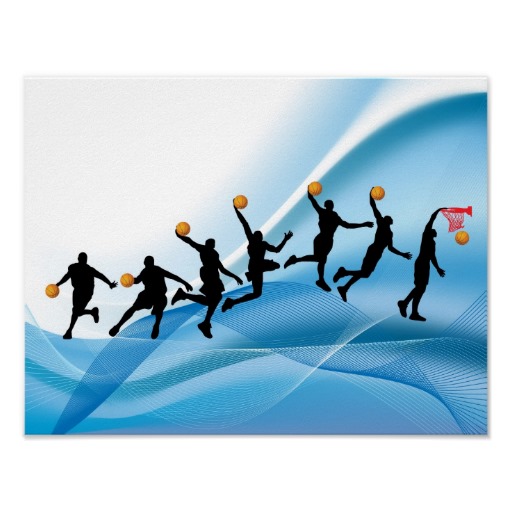 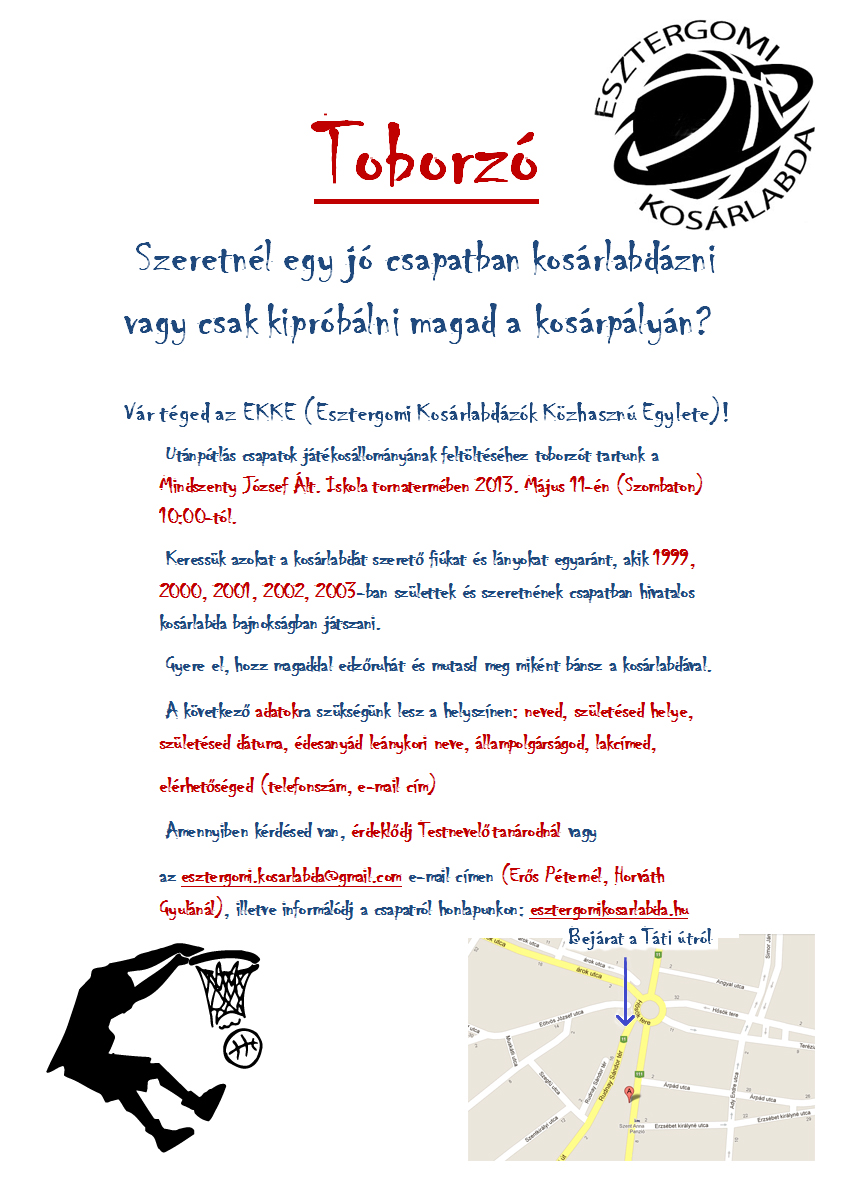 A Kosárlabda a világ egyik legnépszerűbb labdajátéka! Érdekes, izgalmas, látványos csapatjáték.Ha szeretnél egy jó csapathoz tartozni és meccseket játszani a Pest megyei bajnokságban, akkor köztünk a helyed!Az EKKE (Esztergomi Kosárlabdázók Közhasznú Egylete) toborzót szervez! Gyere, és mutasd meg mit tudsz!Helyszín: Dobó Katalin Gimnázium tornaterme, Esztergom, Bánomi út 8.Időpont: 2014. június 10.-e 17:00 óraInfó, jelentkezés: 0620/2961989 (Berecz Zoltán), esztergomi.kosarlabda@gmail.com (Erős Péter)További információ egyesületünkről és csapatainkról: esztergomikosarlabda.huAugusztusban edzőtábor!